О плане работы Районной организации профсоюза работников образования на I полугодие 2019 г.Президиум Районной организации профсоюза работников народного образования и наукипостановляет:Утвердить план работы Районной организации профсоюза работников народного образования и науки I полугодие 2019 года. (План прилагается).Контроль за выполнением плана оставляю за собой.Председатель РОП				М.И. Дадаев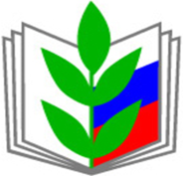 Профсоюз работников народного образования и наукиДагестанская республиканская организацияКАЗБЕКОВСКАЯ РАЙОННАЯ ОРГАНИЗАЦИЯ                     РД, Казбековский район, с. Дылым, ул. Дзержинского 5.                                                                             e-mail: kazbekovrop@mail.ru15.01.2019 г.                                                                                                                 №1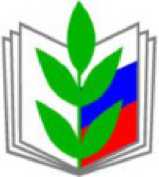 Профсоюз работников народного образования и наукиДагестанская республиканская организацияКАЗБЕКОВСКАЯ РАЙОННАЯ ОРГАНИЗАЦИЯУтвержден на президиуме РОП Казбековского района15января 2019 г. протокол №1 17ПЛАНработы РОП Казбековского района на I полугодие 2019 годас. ДылымI. Работа выборных коллегиальных органов Районной организации Профсоюза работников образованияПровести в I квартале 2019 г. Пленум Районной организации Профсоюза работников образования с повесткой дня:январь - март 2019 г.Отчет о проделанной работе Районной организации Профсоюза работников образования за 2018 годО ходе выполнения Постановления VII Съезда Общероссийского Профсоюза образования и VII отчетно-выборной конференции Республиканской организации Профсоюза.Утверждение сметы доходов и расходов на 2019 г.Об отчислении членских взносов на 2019г.Исполнение сметы доходов и расходов за 2018 г.Заседания президиума Районной организации Профсоюза работников образования март 2019 г.О работе ППО Инчхинской СОШ по подготовке, заключению и контролю за выполнением районного Соглашения и коллективных договоров в учреждениях образования районаДадаев М.И.О состоянии организационно-финансовой работы в ППО ДЮСШДадаев М.И.июнь 2019 г.О работе ППО Артлухской ООШ по организационно-уставной деятельностиДадаев М.И.О работе ППО Гертминской СОШ  по контролю за соблюдением трудовых прав работников учреждений образования района и оказанию юридической помощи членам ПрофсоюзаДадаев М.И.Взаимодействие с республиканскими и районными органами власти, Министерством образования инауки,	государственными,общественными организациями и объединениямиПродолжить практику обращения к Главе РД, Народному Собранию, Правительству РД и правоохранительным органам по вопросам: повышения ивыплаты заработной платы, стипендии студентам, обеспечения учителей предусмотренными законодательством льготами и т.д.Весь период – Дадаев М.И., председатели ППОНаправить материалы в Прокуратуру, Министерство труда и социального развития РД, Государственную инспекцию труда по РД по вопросам, связанным с осуществлением государственного надзора и контроля за соблюдением правовых норм законодательства в учреждениях образования при необходимости.                  Весь период – Дадаев М.И.,                    председатели ППОРегулярно взаимодействовать с руководством и специалистами аппарата Министерства образования и науки РД и управление образования по вопросам защиты социально - трудовых прав и профессиональных интересов работников образования, финансирования отрасли и развития социального партнерстваВесь период – Дадаев М.И., председатели ППОПринимать участие в работе аппаратных совещаниях Администрации, совещании руководителей ОО, встрече с педагогическими работниками.По плану администрации и УОДадаев М.И.Участвовать в комиссиях по защите прав членов Профсоюза на охрану трудаВесь период –Дадаев М.И..Обеспечить контроль за ходом выполнения Соглашения между Управлением образования и районной организацией профсоюза работников народного образования и науки по решению социально-трудовых и связанных с ними экономических отношений работников образования республикиВесь период –Дадаев М.И.Содействовать созданию благоприятных условий для творческого роста и эффективного труда педагогических работников, путем активного участия в организации и проведении смотров, конкурсов, связанных с профессиональной деятельностью педагогических работников ("Учитель года", "Воспитатель года", "Академики детства" и т.д.) обобщения и распространения опыта лучших педагогических коллективов и отдельных педагогов. Оказать материальную и моральную поддержку творчески работающим педагогическим коллективам и учителямВесь период – Дадаев М.И., председатели первичных организаций профсоюзаПродолжить работу по обращению в суды по вопросам назначения досрочной трудовой пенсии по старости работникам учреждений образования в связи с педагогической деятельностью в случае отказа органов пенсионного фондаВесь период – Дадаев М.И.Председатели ППОПринимать	участие	в рабочих	группах, комиссиях,	создаваемыхРайонным Собранием, Администрацией, Управлением образования, касающихся вопросов образования.По мере необходимости – Дадаев М.И.Принимать	участие	в рабочих	группах, комиссиях,	создаваемыхРайонным Собранием, Администрацией, Управлением образования, 	Районной	трехсторонней комиссией по регулированию социально-трудовых отношений работников отраслиПо мере необходимости – Дадаев М.И.Принимать активное участие и контролировать ход повышения зарплаты в учреждениях образования района.Весь период – Дадаев М.И.Держать тесную связь с УСЗН МО «Казбековский район» по решению вопросов, связанных с предоставлением педагогическим работникам сельской местности и поселков городского типа мер социальной поддержки по оплате жилья и коммунальных услугВесь период – Дадаев М.И.  Председатели ППООбщие организационные мероприятия. Работа с ППОКонсультировать, оказывать организационно-методическую помощь председателям профсоюзных организаций в использовании на практике Трудового кодекса РФ, Законов РФ, РД "О профессиональных союзах, их правах и гарантиях деятельности", "О Соглашениях и коллективных договорах", "Об основах охраны труда", "О разрешении коллективных споров", Устава Профсоюза, проведении отчетов и выборов в организациях и др.Весь период – Дадаев М.И.Проводить работу по реализации решений VIIСъезда Общероссийского Профсоюза образования и VIIотчетно-выборной конференции Республиканской организации ПрофсоюзаВесь период – Дадаев М.И.Оказать практическую помощь:Ленинаульской СОШ №1, Буртунайской СОШ, Госталинской ООШ и ДОУ №1 п. Дубки.апрель - июнь – Дадаев М.И.ППО Дубкинской СОШ по осуществлению контроля за ходом реализации Новой системы оплаты труда в учреждениях образования района, своевременной выплаты заработной платы и других выплат работникам образования районаапрель - май – Дадаев М.И.ППО Калининаульской СОШ по вопросам финансово - хозяйственной деятельности, контроля, учета, поступления и расходования профсоюзных средствапрель - май – Дадаев М.И.ДОУ ЦРР-№1 «Сказка» с. Дылым по вопросам применения трудового законодательства в учреждениях образованиямарт - апрель – Дадаев М.И.Изучить:Работу ППО Алмакской СОШ и МКДОУ с. Алмак по осуществлению контроля за ходом выполнения районного Соглашения и за заключением и контроля за ходом выполнения коллективных договоров в учреждениях образования района, а также ход выполнения майского указа Президента РФ 2012 года и своевременность выплаты зарплаты, в том числе стимулирующих выплат работникам образования районаапрель - май – Дадаев М.И.Состояние ведения трудовых книжек и заключения трудовых договоров с работниками учреждений образования Хубарской СОШ и МКДОУ с. Хубарапрель - май – Дадаев М.И.Состояние работы ППО Гунийской гимназии по созданию безопасных условий труда в образовательных учреждениях районамарт - апрель – Дадаев М.И.Состояние внутрисоюзной работы в Гунийской гимназии и МКДОУ с. Гунимарт - май – Дадаев М.И.За реализацией территориальных Соглашений и колдоговоровВесь период – Дадаев М.И. председатели ППОЗа полным и своевременным отчислением членских профсоюзных взносов территориальными и первичными организациями ПрофсоюзаВесь период – Дадаев М.И.Председатели ППОПродолжить работу по укреплению единства и повышению эффективности деятельности РОПВесь период – Дадаев М.И., Председателии ППОПродолжить работу по укреплению единства и повышению эффективности деятельности РОПВесь период – Дадаев М.И., Председателии ППОПродолжить работу на всех уровнях организаций Профсоюза по повышению мотивации и укреплению членства в Профсоюзе, по приведению в соответствие с установленными требованиями системы учета членов профсоюза (заявлений о подтверждении членства в Профсоюзе и безналичного удержания профвзносов, журнал учета членов профсоюза, профсоюзные билеты и т.д.)Весь период – Дадаев М.И. Председатели ППОКоординировать участие первичных профсоюзных организаций в действиях Профсоюза, направленных на повышение заработной платы работникам отрасли и других социальных гарантий                                                                   Весь период – Дадаев М.И.                                                                             Председатели ППОАнализировать, обобщить и представить по графику в ЦС профсоюза отчеты 1 СП, КДКО, КДК - 1, КДК-2, 19-ТИ, 4-ПИ и финансовый отчетВесь период – Дадаев М.И. Председатели ППОПродолжить работу по взаимодействию с УСЗН МО «Казбековский район» и ФСС при проведении конкурсов, семинаров по вопросам охраны труда в организациях и на республиканском уровнеВесь период – Дадаев М.И.Принять участие в отчетно-выборных собраниях (конференциях) в ППО (структурных подразделений) организаций Профсоюза:Председатель РОП Дадаев М.И..Работа с профсоюзными кадрами и активомПродолжить работу по реализации комплекса мер, связанных с введением	систематизированного,	персонифицированного учета и формирования электронного реестра членов ПрофсоюзаВесь период – Дадаев М.И.                                                                      Председатели ППОПровести традиционный конкурс Республиканской организации Профсоюза "Лучший профсоюзный лидер"март – Дадаев М.И.Участие в проведении Республиканского конкурса "Лучший молодой учитель РД "февраль - март – Дадаев М.И.Продолжить работу по стимулированию труда председателей территориальных, первичных профсоюзных организаций и профсоюзного актива (премирование, награждение Почетными грамотами Района, Рескома, ЦС Профсоюза, ФНПР)Весь период – Дадаев М.И.                                                                      Председатели ППОПодготовить материалы победителя Республиканского конкурса "Лучший внештатный технический инспектор труда Профсоюза" для отправки в ЦС Профсоюзамарт-апрель – Дадаев М.И.Провести обучение председателей ППО,  внештатных правовых и технических инспекторовиюнь- Дадаев М.И.Провести заседание Президиума Совета молодых педагогов. Обсуждение и утверждение плана работы на 2019 годянварь – Дадаев М.И.Информационно-методическая работаВ целях широкого разъяснения задач и действий Рескома профсоюза для сохранения конституционных прав и гарантий граждан в сфере образования держать тесную связь со средствами массовой информации, публиковать в республиканской прессе материалы о тактике действий Профсоюза в защиту образования и его работников.Весь период – Дадаев М.И.Регулярно анализировать и подводить итоги подписки на газеты "Голос профсоюза образования", "Мой профсоюз"Весь период – Дадаев М.И.                                                                      Председатели ППОПродолжить работу по обеспечению бесперебойного документооборота в электронном виде ППО, оказать необходимую помощьВесь период – Дадаев М.И.                                                                      Председатели ППОВ рамках содействия созданию благоприятных условий для творческого роста и эффективного труда педагогических работников, а также в целях распространения опыта лучших педагогов, публиковать в газете "Голос профсоюза образования" и на сайте Рескома профсоюза материалы смотров, конкурсов, связанных с профессиональной деятельностью, конкурсные выступления и обобщение опытаВесь период – Дадаев М.И.                                                                      Председатели ППООдин раз в квартал провести мониторинг интернет-страниц РК, ГК профсоюза, определить размещение необходимых документов. Оказать консультативную и методическую помощь председателям РК, ГК профсоюза в наполнении интернет - страниц.Весь период – Дадаев М.И.                                                                      Председатели ППОПровести мониторинг интернет - страниц ППО на наличие страницы профсоюзной организации и ее наполняемости. Оказать консультативную и методическую помощь председателям РК, ГК профсоюза в наполнении страниц профсоюзных организаций ППО.Весь период – Дадаев М.И.                                                    5.7. Продолжить вести рубрику в газете "Голос профсоюза образования" "Молодые лица Профсоюза"Весь период – Дадаев М.И.                                                                      Председатели ППООсветить проведение отчетно-выборных собраний  в ППО организациях Профсоюза             Весь период – Дадаев М.И.                                                                      Председатели ППОVI Финансово-хозяйственная деятельностьОбеспечить контроль за полным и своевременным отчислением членских профвзносов первичными организациями профсоюза и образовательными учреждениями района.Весь период – Дадаев М.И.                                                                      Председатели ППОПроанализировать и обобщить финансовые отчеты профсоюзных организаций, подготовить финансовый отчет о доходах и расходах профсоюзного бюджета районной организации организации за 2018 годянварь– Дадаева У.З.Составить и внести на утверждение Пленума РОП  исполнение сметы за 2018 годЯнварь – Дадаева У.З.Подготовить и представить в срок годовые и квартальные отчеты в ГНИ, ФСС, ПФ и Районный отдел статистикиВесь период – Дадаева У.З.Вести контроль за полнотой и своевременностью перечисления профвзносов первичными организациями профсоюзаВесь период – Дадаев М.И.                                                                      Председатели ППО